РОЗПОРЯДЖЕННЯМІСЬКОГО ГОЛОВИм. СумиЗ метою наведення належного порядку у торгівельній мережі міста, недопущення виникнення стихійної торгівлі, порушень у сфері торгівлі та недотримання законодавчих актів, які регламентують діяльність у сфері торгівлі, Закону України «Про благоустрій населених пунктів», Кодексу України про адміністративні правопорушення, керуючись п. 20 частини четвертої ст. 42 Закону України «Про місцеве самоврядування в Україні»:Внести зміни до розпорядження міського голови від 16.03.2020 № 79-Р «Про створення тимчасової комісії з ліквідації стихійної торгівлі, контролю за станом благоустрою» (зі змінами), а саме:Викласти п. 2 розпорядження у наступній редакції: «2. Комісії, починаючи з 17.03.2020 року по 28.09.2020р., включаючи вихідні та святкові дні, вжити дієвих заходів щодо припинення стихійної торгівлі в місті Суми, у межах своєї компетенції».У пункті 7 розпорядження слова і цифри «25 червня 2020 року» замінити на слова і цифри «5 жовтня 2020 року»Міський голова                                                                                    О.М. ЛисенкоГолопьоров 700-605Розіслати: згідно зі списком розсилки			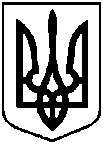 від  17.08.2022   № 236-РПро внесення змін до розпорядження міського голови від 16.03.2020 № 79-Р «Про створення тимчасової комісії з ліквідації стихійної торгівлі, контролю за станом благоустрою» (зі змінами)